A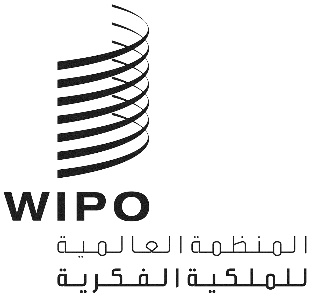 A/61/1الأصل: بالإنكليزيةالتاريخ: 21 سبتمبر 2020جمعيات الدول الأعضاء في الويبوسلسلة الاجتماعات الحادية والستونجنيف، من 21 إلى 25 سبتمبر 2020جدول الأعمال الموحّدالذي اعتمدته الجمعياتقائمة بنود جدول الأعمالافتتاح الدوراتافتتاح الدوراتاعتماد جدول الأعمالانتخاب أعضاء المكاتبتقرير المدير العام إلى جمعيات الويبوالبيانات العامةالهيئات الرئاسية والمسائل المؤسسيةقبول المراقبينالموافقة على اتفاقاتعقد الدورات الاستثنائية لعام 2021مشاريع جداول الأعمال للدورات العادية لعام 2021مسائل البرنامج والميزانية والرقابةتقارير عن التدقيق والرقابة"1"	تقرير اللجنة الاستشارية المستقلة للرقابة"2"	تقرير مراجع الحسابات الخارجي"3"	تقرير مدير شعبة الرقابة الداخليةتقرير عن لجنة البرنامج والميزانيةجمعيات ومعاهدات وغيرها من المسائلمركز الويبو للتحكيم والوساطة، بما في ذلك أسماء الحقول على الإنترنتنظام مدريدنظام لاهايجمعية اتحاد باريسمعاهدة مراكش لتيسير النفاذ إلى المصنفات المنشورة لفائدة الأشخاص المكفوفين أو معاقي البصر أو ذوي إعاقات أخرى في قراءة المطبوعاتمعاهدة بيجين بشأن الأداء السمعي البصريشؤون الموظفينتقارير عن شؤون الموظفين"1"	تقرير عن الموارد البشرية"2"	تقرير مكتب الأخلاقياتتعيين رئيس ونائب رئيس لمجلس الويبو للطعونتجديد تعيين نواب المدير العام ومساعدي المدير العام بشكل استثنائياختتام الدوراتاعتماد التقريراختتام الدوراتبرنامج العمل المؤقتالاثنين 21 سبتمبر	البنود 1 إلى 5الثلاثاء 22 سبتمبر	البند 5 (تابع)الأربعاء 23 سبتمبر	البنود 6 و8 و10 و11 و12الخميس 24 سبتمبر	البنود 13 إلى 17الجمعة 25 سبتمبر	البنود 7 و9 18 إلى 22وهذا البرنامج مؤقت، ومن الممكن طرح أي بند من بنود جدول الأعمال للنقاش في أي يوم من 21 إلى 25 سبتمبر 2020، بقرار من الرئيس (الرؤساء) ووفقا للنظام الداخلي العام للويبو.وستعقد جلسات الصباح من الساعة 10:00 إلى 13:00 وجلسات بعد الظهر من الساعة 15:00 إلى 18:00.الهيئات المعنيةكما جرت العادة، يتضمن مشروع جدول الأعمال المسائل التي تعني كل هيئة مجتمعة في إطار الجمعيات (الوارد بيانها في الوثيقة A/61/INF/1 Rev.) بطريقة موحدة، أي أن كل مسألة تعني أكثر من هيئة واحدة تشكّل بندا واحدا من بنود جدول الأعمال كما يلي:الهيئات المعنية: كل الهيئات المجتمعة (22) المبيَّنة في الوثيقة A/61/INF/1 Rev.الرئيس: رئيس الجمعية العامة للويبوالبنود: 1 و2 و4 و5 و6 و8 و10"2" و11 21 22الهيئة المعنية: الجمعية العامة للويبوالرئيس: رئيس الجمعية العامة للويبوالبنود: 10"1" و10"3" و12الهيئة المعنية: لجنة الويبو للتنسيقالرئيس: رئيس لجنة الويبو للتنسيقالبنود: 7 و18 و19 و20الهيئات المعنية: لجنة الويبو للتنسيق، واللجنة التنفيذية لاتحاد باريس، واللجنة التنفيذية لاتحاد برن، وجمعية اتحاد بيجينالرئيس: رئيس لجنة الويبو للتنسيقالبند: 3الهيئات المعنية: لجنة الويبو للتنسيق، واللجنة التنفيذية لاتحاد باريس، واللجنة التنفيذية لاتحاد برنالرئيس: رئيس لجنة الويبو للتنسيقالبند: 9الهيئة المعنية: جمعية اتحاد مدريدالرئيس: رئيس جمعية اتحاد مدريدالبند: 13الهيئة المعنية: جمعية اتحاد لاهايالرئيس: رئيس جمعية اتحاد لاهايالبند: 14الهيئة المعنية: جمعية اتحاد باريسالرئيس: رئيس جمعية اتحاد باريسالبند: 15الهيئة المعنية: جمعية معاهدة مراكشالرئيس: رئيس جمعية معاهدة مراكشالبند: 16الهيئة المعنية: جمعية معاهدة بيجينالرئيس: رئيس جمعية معاهدة بيجينالبند: 17[نهاية الوثيقة]